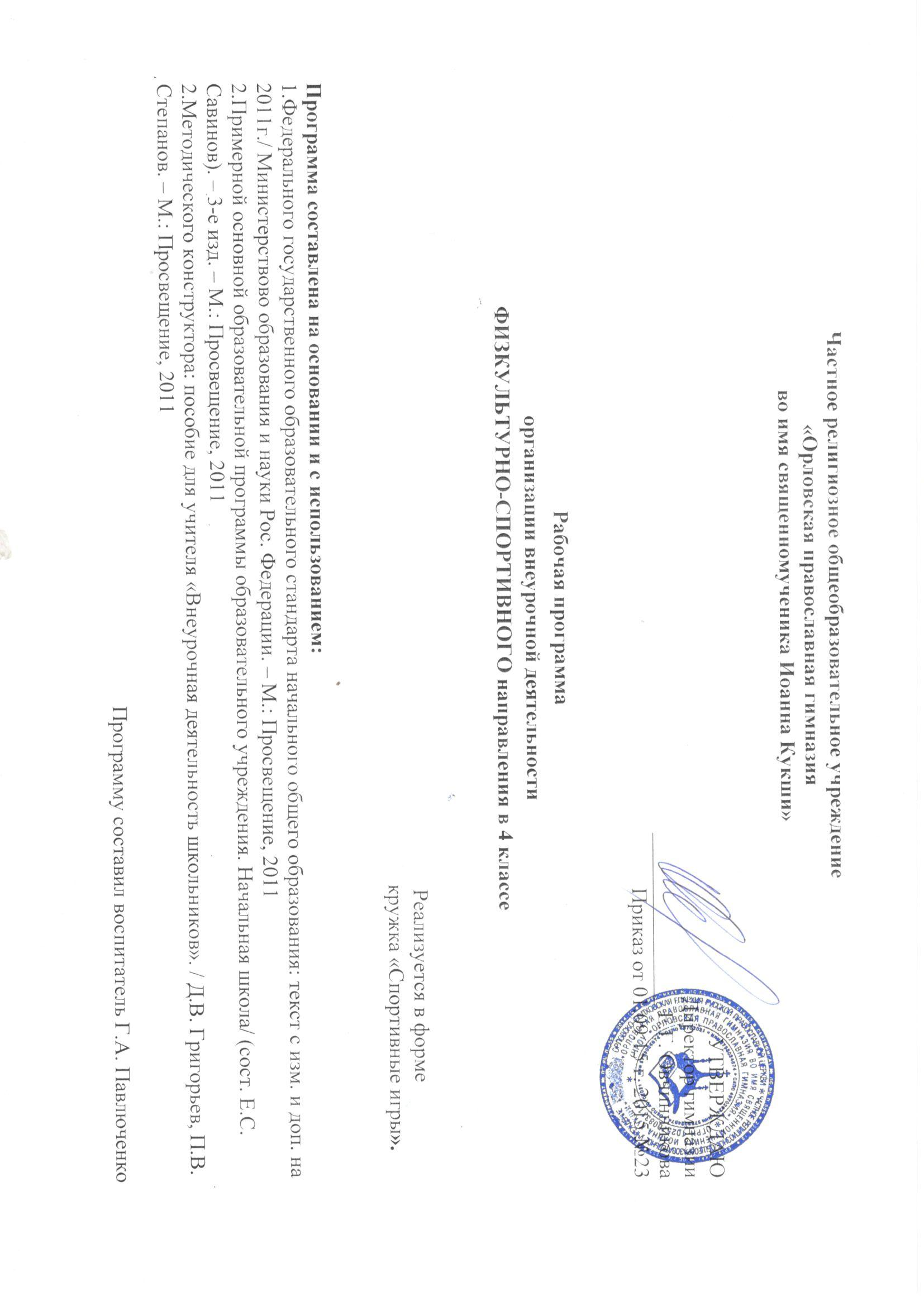 Программа кружка «Спортивные игры» является адаптированной, на основе программы для общеобразовательных учреждений "Спортивно – оздоровительный час в школе». Эта программа адаптирована для детей 9-11 лет и составлена в соответствии с ФГОС второго поколения.         Цель данного кружка – развивать физические качества учащихся 4 класса и совершенствовать двигательные, удовлетворить индивидуальные двигательные потребности. Основными задачами для курса являются:Формировать у детей интерес к спорту.Уметь играть по правилам.Учить бережно относиться к своему здоровью и здоровью других.Развивать скоростно-силовых качеств, ловкость, уважение к товарищам.      Данная программа ориентирована на детей 4  класса общеобразовательной школы.  34 часа из расчёта 1 занятие в неделю.Универсальные учебные действия. 4 класс.Универсальными компетенциями учащихся по курсу «Спортивные игры» являются:умения организовывать собственную деятельность, выбирать и использовать средства для достижения её цели;умения активно включаться в коллективную деятельность, взаимодействовать со сверстниками в достижении общих целей;умения доносить информацию в доступной, эмоционально-яркой форме в процессе общения и взаимодействия со сверстниками и взрослыми людьми.Личностными результатами освоения учащимися содержания курса являются следующие умения:активно включаться в общение и взаимодействие со сверстниками на принципах уважения и доброжелательности, взаимопомощи и сопереживания;проявлять положительные качества личности и управлять своими эмоциями в различных (нестандартных) ситуациях и условиях;проявлять дисциплинированность, трудолюбие и упорство в достижении поставленных целей;оказывать бескорыстную помощь своим сверстникам, находить с ними общий язык и общие интересы.Метапредметными результатами освоения учащимися содержания программы по курсу «Спортивные игры» являются следующие умения:характеризовать явления (действия и поступки), давать им объективную оценку на основе освоенных знаний и имеющегося опыта;находить ошибки при выполнении учебных заданий, отбирать способы их исправления;общаться и взаимодействовать со сверстниками на принципах взаимоуважения и взаимопомощи, дружбы и толерантности;обеспечивать защиту и сохранность природы во время активного отдыха и занятий физической культурой;организовывать самостоятельную деятельность с учётом требований её безопасности, сохранности инвентаря и оборудования, организации места занятий;планировать собственную деятельность, распределять нагрузку и отдых в процессе ее выполнения;анализировать и объективно оценивать результаты собственного труда, находить возможности и способы их улучшения;видеть красоту движений, выделять и обосновывать эстетические признаки в движениях и передвижениях человека;оценивать красоту телосложения и осанки, сравнивать их с эталонными образцами;управлять эмоциями при общении со сверстниками и взрослыми, сохранять хладнокровие, сдержанность, рассудительность;технически правильно выполнять двигательные действия из базовых видов спорта, использовать их в игровой и соревновательной деятельности.Предметными результатами освоения учащимися содержания программы по курсу «Спортивные игры»  являются следующие умения:представлять игры как средство укрепления здоровья, физического развития и физической подготовки человека;оказывать посильную помощь и моральную поддержку сверстникам при выполнении учебных заданий, доброжелательно и уважительно объяснять ошибки и способы их устранения;организовывать и проводить со сверстниками подвижные игры и элементы соревнований, осуществлять их объективное судейство;бережно обращаться с инвентарём и оборудованием, соблюдать требования техники безопасности к местам проведения;организовывать и проводить игры с разной целевой направленностьювзаимодействовать со сверстниками по правилам проведения подвижных игр и соревнований;в доступной форме объяснять правила (технику) выполнения двигательных действий, анализировать и находить ошибки, эффективно их исправлять;находить отличительные особенности в выполнении двигательного действия разными учениками, выделять отличительные признаки и элементы;выполнять технические действия из базовых видов спорта, применять их в игровой и соревновательной деятельности;применять жизненно важные двигательные навыки и умения различными способами, в различных изменяющихся, вариативных условиях.Кружок  «Спортивные игры»Календарно-тематическое планирование.Ожидаемые результаты проекта:1.  Изменение у всех субъектов образовательного процесса отношения к своему здоровью: выработка способности противостоять вредным привычкам и отрицательного воздействия окружающей среды, желание и умение вести здоровый образ жизни.2.  Включение в образовательный процесс здоровьесберегающих технологий.3.  Снижение заболеваемости школьников.4.  Снижение психоэмоциональных расстройств. 5.  Повышение уровня физической подготовки школьников.6.  Повышение уровня качества знаний по вопросам здоровья и его сохранения.7.  Снижение последствий умственной нагрузки.8.  Повышение социально-психологической комфортности в детском коллективе.№Тема занятияХарактеристика деятельности учащихся или виды учебной деятельностиПланируемые результатыКол.часовДата проведения.№Тема занятияХарактеристика деятельности учащихся или виды учебной деятельностиПланируемые результатыКол.часов1 четверть (9 часов)Спортивные и подвижные игры.1 четверть (9 часов)Спортивные и подвижные игры.1 четверть (9 часов)Спортивные и подвижные игры.1 четверть (9 часов)Спортивные и подвижные игры.1 четверть (9 часов)Спортивные и подвижные игры.1.Упражнение « Высокие деревья». Подвижные игры:  «Кузнечики», «Лошадки». Самостоятельные игры: футбол, вышибалы.Прыжки.Подвижные игры. Эстафеты. Развитие скоростно-силовых способностей.Уметь выполнять общеразвивающие упражнения, эстафету с бегом, самостоятельно играть в разученные игры.1 час2.Упражнение «Боксёры».Эстафета с обменом мячей. Подвижные игры: «Ловишки», «Круговая лапта».Подвижные игры. Метание малого мяча в горизонтальную и вертикальную цель . Метание набивного мяча.  Эстафеты. Развитие скоростно-силовых способностейУметь выполнять общеразвивающие упражнения, эстафету с переноской предметов, с прыжками с ноги на ногу, самостоятельно играть в разученные игры.1 час3. Подвижные игры: «Лиса в курятнике», «Чехарда». Эстафета с прыжками с ноги на ногу.Самостоятельные игры: футбол, прыжки через скакалку, «классики».Подвижные игры. Метание малого мяча в горизонтальную и вертикальную цель . Метание набивного мяча.  Эстафеты. Развитие скоростно-силовых способностейУметь выполнять общеразвивающие упражнения, эстафету  с прыжками с ноги на ногу, самостоятельно играть в разученные игры.1 час4.Разучивание игр «Два мороза», «Конники-спортсмены». Эстафета прыжками.Самостоятельные игры: футбол, прыжки через скакалку, «классики».Равномерный бег . Чередование ходьбы и бега  Преодоление малых препятствий.  Развитие выносливости. Игры Эстафеты. Развитие скоростно-силовых способностей. Уметь выполнять общеразвивающие упражнения, эстафету  с прыжками  на двух ногах, самостоятельно играть в разученные игры.1 час5.Разучивание игр  «Мышеловка», «У медведя во бору». Эстафета по кругу. Самостоятельные игры.Подвижные игры. Метание малого мяча в горизонтальную и вертикальную цель . Метание набивного мяча.  Эстафеты. Развитие скоростно-силовых способностейУметь выполнять общеразвивающие упражнения, знать разученные игры, самостоятельно играть в разученные игры.1 час 6.Разучивание игр «Волк во рву», «Горелки». Эстафета «Паровозик».Соревнования по подвижным играм.Равномерный бег . Чередование ходьбы и бега  Преодоление малых препятствий.  Развитие выносливости. Игры Эстафеты. Развитие скоростно-силовых способностей.Уметь выполнять общеразвивающие упражнения, знать разученные игры, самостоятельно играть в разученные игры.1 час7.Комбинированная эстафета. Подвижные игры:  «Наперегонки парами», «Ловишки-перебежки».Самостоятельные игры.Равномерный бег . Чередование ходьбы и бега  Преодоление малых препятствий.  Развитие выносливости. Игры Эстафеты. Развитие скоростно-силовых способностей.Уметь выполнять общеразвивающие упражнения, эстафету с бегом, самостоятельно играть в  разученные игры.1 час8.Разучивание игры  «Лягушки-цапли», Быстрее по местам».Эстафета с прыжками с ноги на ногу.Самостоятельные игры.Прыжки.Подвижные игры. Эстафеты. Развитие скоростно-силовых способностей.Уметь выполнять общеразвивающие упражнения, эстафету  с прыжками с ноги на ногу, самостоятельно играть в разученные игры.1 час9.Разучивание игры  «Кенгурбол», «Аисты». Эстафета с прыжками через движущее препятствие.Перетягивание каната.Прыжки.Подвижные игры. Эстафеты. Развитие скоростно-силовых способностей.Уметь выполнять общеразвивающие упражнения, эстафету  с прыжками  на одной ноге, с прыжками через движущее препятствие самостоятельно играть в разученные игры.1 час2 четверть(7 часов)2 четверть(7 часов)2 четверть(7 часов)10. Эстафета с переноской предметов. Разучивание игр «Перетягивание каната» «Не намочи ног».Подвижные игры. Эстафеты. Развитие скоростно-силовых способностейПодвижные игры. Эстафеты. Развитие скоростно-силовых способностейУметь выполнять общеразвивающие упражнения, эстафету с переноской предметов, с прыжками с ноги на ногу, самостоятельно играть в разученные игры.1 час11.Разучивание игры «Береги предмет»«Кто первый через обруч к флажку?»Подвижные игры. Эстафеты. Развитие скоростно-силовых способностейПодвижные игры. Эстафеты. Развитие скоростно-силовых способностейУметь выполнять общеразвивающие упражнения, эстафету  с прыжками  на двух ногах, самостоятельно играть в разученные игры.1 час12.Разучивание игр «Пролезай-убегай», «Пчёлки».Самостоятельные игры.Подвижные игры. Эстафеты. Развитие скоростно-силовых способностейПодвижные игры. Эстафеты. Развитие скоростно-силовых способностейУметь выполнять общеразвивающие упражнения, эстафету  с прыжками  на двух ногах, самостоятельно играть в разученные игры.1 час13. «Пятнашки», «С кочки на кочку», «Кот и мыши». Игры по выбору.Подвижные игры. Эстафеты. Развитие скоростно-силовых способностейПодвижные игры. Эстафеты. Развитие скоростно-силовых способностейУметь выполнять общеразвивающие упражнения, эстафету из различных исходных положений, самостоятельно играть в разученные игры.1 час14. «Кто дольше не собьётся», «Удочка». Игры по выбору.Подвижные игры.  Эстафеты. Развитие скоростно-силовых способностейПодвижные игры.  Эстафеты. Развитие скоростно-силовых способностейУметь выполнять общеразвивающие упражнения, эстафету  с прыжками через скакалку, самостоятельно играть в разученные игры.1 час15.Разучивание игр  «Покати-догони», «Прыгай выше и дружнее»Весёлые старты.Подвижные игры. Метание малого мяча в горизонтальную и вертикальную цель.Весёлые старты.Ловля и передача мяча в движении. Ведение на месте правой и левой рукой в движении. Броски в цельПодвижные игры. Метание малого мяча в горизонтальную и вертикальную цель.Весёлые старты.Ловля и передача мяча в движении. Ведение на месте правой и левой рукой в движении. Броски в цельУметь выполнять общеразвивающие упражнения,  самостоятельно играть в разученные игры.1 час16. Разучивание игр «Упасть не давай», «Совушка»Эстафета с мячами, скакалками.Подвижные игры.  Эстафеты. Развитие скоростно-силовых способностейПодвижные игры.  Эстафеты. Развитие скоростно-силовых способностейУметь выполнять общеразвивающие упражнения,  самостоятельно играть в разученные игры.1 час3 четверть(9 часов)Зимние виды  игр.3 четверть(9 часов)Зимние виды  игр.3 четверть(9 часов)Зимние виды  игр.3 четверть(9 часов)Зимние виды  игр.3 четверть(9 часов)Зимние виды  игр.17. Катание на лыжах. «Трамвай», «Найди себе пару». Игры по выбору.ТБ на уроках лыжной подготовки.Разгибание толчковой ноги в скользящем шаге. Попеременный двушажный ход. Подъём «лесенкой» наискось, опираясь на лыжные палки. Игры. ТБ на уроках лыжной подготовки.Разгибание толчковой ноги в скользящем шаге. Попеременный двушажный ход. Подъём «лесенкой» наискось, опираясь на лыжные палки. Игры. Знать технику безопасности катания на лыжах, правила поведения при играх, самостоятельно играть в разученные игры.1 час18.«Гонки санок»«Попади в цель». Игры по выбору.Игры на лыжах.Игры на лыжах.Знать технику безопасности катания на лыжах, правила поведения при играх, уметь выполнять эстафету,  самостоятельно играть в разученные игры.1 час19. Катание на лыжах. «Быстрые упряжки»,  «На санки» Игры по выбору.Разгибание толчковой ноги в скользящем шаге. Попеременный двушажный ход. Подъём «лесенкой» наискось, опираясь на лыжные палки. Игры.Разгибание толчковой ноги в скользящем шаге. Попеременный двушажный ход. Подъём «лесенкой» наискось, опираясь на лыжные палки. Игры.Знать технику безопасности катания на лыжах, правила поведения при играх, уметь выполнять эстафету,  самостоятельно играть в разученные игры.1 час20. Катание на лыжах . «Поменяй флажки», «Через препятствия» Самостоятельные игры.Изменение скорости передвижения скользящим шагом и попеременным двушажным ходом.Изменение скорости передвижения скользящим шагом и попеременным двушажным ходом.Знать технику безопасности катания на лыжах, правила поведения при играх, уметь выполнять эстафету,  самостоятельно играть в разученные игры.1 час21. Катание на лыжах.Разучивание игр  «Идите за мной», «Сороконожки» Самостоятельные игры.Попеременный двушажный ход. Подъём «лесенкой» наискось, опираясь на лыжные палки. Игры.Попеременный двушажный ход. Подъём «лесенкой» наискось, опираясь на лыжные палки. Игры.Знать технику безопасности катания на лыжах, правила поведения при играх, уметь выполнять эстафету,  самостоятельно играть в разученные игры.1 час22. Катание на лыжах и санках. Разучивание игр «Пройди и не задень», «Зима и лето» Игры по выбору.Разгибание толчковой ноги в скользящем шаге. Попеременный двушажный ход. Подъём «лесенкой» наискось, опираясь на лыжные палки. Игры.Разгибание толчковой ноги в скользящем шаге. Попеременный двушажный ход. Подъём «лесенкой» наискось, опираясь на лыжные палки. Игры.Знать технику безопасности катания на лыжах, правила поведения при играх, уметь выполнять эстафету,  самостоятельно играть в разученные игры.1 час23. Эстафета на лыжах. Самостоятельные игры. Игры по выбору: снежки, катание на санках с ледяных горок.Эстафета на лыжах. Игры.Эстафета на лыжах. Игры.Знать технику безопасности катания на лыжах, правила поведения при играх, уметь выполнять эстафету,  самостоятельно играть в разученные игры.1 час24.Ходьба парами, тройками.Игры по выбору: снежки, катание на санках с ледяных горок, хоккей.Эстафета на лыжах. Игры.Эстафета на лыжах. Игры.Знать технику безопасности катания на лыжах, правила поведения при играх, уметь выполнять эстафету,  самостоятельно играть в разученные игры.1 час25. Разучивание игр «Гонки парами», «Будь внимателен» Самостоятельные игры.Эстафета на лыжах. Игры.Эстафета на лыжах. Игры.Уметь выполнять бег в среднем темпе, самостоятельно играть в разученные игры.1 час4 четверть(8 часов)Спортивные эстафеты.4 четверть(8 часов)Спортивные эстафеты.4 четверть(8 часов)Спортивные эстафеты.4 четверть(8 часов)Спортивные эстафеты.4 четверть(8 часов)Спортивные эстафеты.26.«Метко в цель», «Конники спортсмены». Эстафета прыжками.  Самостоятельные игры: ручной мяч, футбол.«Метко в цель», «Конники спортсмены». Эстафета прыжками.  Самостоятельные игры: ручной мяч, футбол.Ловля и передача мяча в движении. Ведение на месте правой и левой рукой в движении. Броски в цель. Эстафеты.Уметь выполнять бег в среднем темпе, эстафету  с прыжками  на двух ногах, самостоятельно играть в разученные игры с ручным мячом и в футбол.1 час27. «Мяч соседу», «Гуси-лебеди». Эстафета с передачей палочки. Самостоятельные игры: ручной мяч, футбол, баскетбол «Мяч соседу», «Гуси-лебеди». Эстафета с передачей палочки. Самостоятельные игры: ручной мяч, футбол, баскетболЛовля и передача мяча в движении. Ведение на месте правой и левой рукой в движении. Броски в цель. Развитие скоростно-силовых способностей.Уметь выполнять бег в среднем темпе, эстафету  с мячом, самостоятельно играть в разученные игры с ручным мячом и в футбол.1 час28.«Быстрые и меткие», «Зайцы в огороде». Эстафета по кругу.Игры по выбору: ручной мяч.«Быстрые и меткие», «Зайцы в огороде». Эстафета по кругу.Игры по выбору: ручной мяч.Развитие скоростно-силовых способностей. Ловля и передача мяча в движении. Ведение на месте правой и левой рукой в движении. Броски в цель.Уметь выполнять бег в среднем темпе, эстафету  с мячом, самостоятельно играть в разученные игры с ручным мячом и в футбол.1 час29. « Успей поймать», «Космонавты». Соревнования на точность броска мяча в корзину. Самостоятельные игры. « Успей поймать», «Космонавты». Соревнования на точность броска мяча в корзину. Самостоятельные игры.Соревнования.Развитие глазомера, выносливости, скоростно-силовых способностей.Уметь выполнять бег в среднем темпе, эстафету  с мячом, самостоятельно играть в разученные игры с ручным мячом и в футбол.1 час30.«Попади в последнего», «Дальше и выше», «Беги и хватай».Эстафета «Паровозик».«Попади в последнего», «Дальше и выше», «Беги и хватай».Эстафета «Паровозик».Развитие глазомера, выносливости, скоростно-силовых способностей. Подвижные игры.Уметь выполнять бег в среднем темпе, эстафету  с мячом, самостоятельно играть в разученные игры с ручным мячом и в футбол.1 час31. «Фигуры», «Зайцы, сторож и Жучка» «через ручеёк». Комбинированная эстафета. Игры по выбору.  «Фигуры», «Зайцы, сторож и Жучка» «через ручеёк». Комбинированная эстафета. Игры по выбору. Подвижные игры. Развитие глазомера, выносливости, скоростно-силовых способностей.Уметь выполнять бег в среднем темпе, эстафету  с мячом, самостоятельно играть в разученные игры с ручным мячом и в футбол.1 час32.Упражнение «Силачи». Игры:  «День и ночь», «Волк во рву». Комбинированная эстафета.Упражнение «Силачи». Игры:  «День и ночь», «Волк во рву». Комбинированная эстафета.Подвижные игры. Развитие глазомера, выносливости, скоростно-силовых способностей.Уметь выполнять бег в среднем темпе, эстафету  с мячом, самостоятельно играть в разученные игры с ручным мячом и в футбол.1 час33.«Запрещённое движение», «Ловишки с приседанием».  Эстафета с обменом мячей. Игры по выбору.«Запрещённое движение», «Ловишки с приседанием».  Эстафета с обменом мячей. Игры по выбору.Подвижные игры. Развитие глазомера, выносливости, скоростно-силовых способностей.Уметь выполнять бег в среднем темпе, эстафету  с мячом, самостоятельно играть в разученные игры с ручным мячом и в футбол.1 час34Весёлые старты.Весёлые старты.Подвижные игры. Развитие глазомера, выносливости, скоростно-силовых способностей.